ЗаключениеКонтрольно-счётной палаты Дубровского районана отчет об исполнении бюджета Пеклинского сельского поселения Дубровского муниципального района Брянской областиза 1 полугодие 2022 годаДубровка 20221. Общие положения.Заключение Контрольно-счетной палаты Дубровского района на отчет об исполнении бюджета за 1 полугодие 2022 года (далее – Заключение Контрольно-счетной палаты) подготовлено в соответствии со статьей 264.2 Бюджетного кодекса Российской Федерации, Положением о Контрольно-счётной палате Дубровского района, Стандартом внешнего муниципального финансового контроля 102 «Проведение оперативного контроля за ходом исполнения  решений о бюджете муниципального образования «Дубровский район» на текущий финансовый год и плановый период», пунктом 1.2.5 плана работ Контрольно-счётной палаты Дубровского района на 2022 год.Заключение Контрольно-счетной палаты оформлено по результатам оперативного анализа и контроля за организацией исполнения бюджета в 2022 году, отчетности об исполнении бюджета за 1 полугодие 2022 года. Отчет об исполнении бюджета за 1 полугодие 2022 года утвержден постановлением Пеклинской сельской администрации от 21.07.2022 № 29 и представлен в Контрольно-счетную палату Дубровского района 21 июля 2022 года, что соответствует сроку представления ежеквартальной отчетности, установленному решением Пеклинского сельского Совета народных депутатов от 23.12.2021 года № 60 «О бюджете Пеклинского сельского поселения Дубровского муниципального района Брянской области на 2022 год и на плановый период 2023 и 2024 годов».Показатели бюджета Пеклинского сельского поселения Дубровского муниципального района Брянской области на 2022 год и на плановый период 2023 и 2024 годов утверждены по доходам в объеме 1975,1 тыс. рублей, по расходам – 1975,1 тыс. рублей, сбалансированным.В течение отчетного периода в решение 1 раз вносились изменения, объем дефицита изменялся один раз. В нарушение п. 4 Решения от 25.02.2022г. № 4 «О внесении изменений и дополнений в Решение Пеклинского сельского Совета народных депутатов № 60 от 23.12.2021 г. «О бюджете Пеклинского сельского поселения Дубровского муниципального района Брянской области»» на 2022 год и на плановый период 2023 и 2024 годов» данное решение не размещено на официальном сайте Пеклинской сельской администрации в сети «Интернет» (устранено в ходе проверки).        С учетом изменений (№ 4 от 25.02.2022г.) бюджет на 2022 год утвержден по доходам в объеме 1975,1 тыс. рублей, по расходам – 2648,1 тыс. рублей, дефицит бюджета утвержден в объеме 673,0 тыс. рублей. Источником финансирования дефицита бюджета утверждены имеющиеся остатки средств на счете бюджета. По итогам 1 полугодия 2022 года бюджет исполнен по доходам в сумме 3544,9 тыс. рублей, или 179,5% к прогнозным показателям, по расходам – 1119,9 тыс.  рублей, или 42,3% к утвержденным расходам и к годовым назначениям сводной бюджетной росписи, с профицитом в сумме 2425,0 тыс. рублей.В структуре доходов бюджета удельный вес собственных доходов составил 97,0%, что выше уровня соответствующего периода прошлого года на 9,9 процентных пункта. На долю безвозмездных поступлений приходится 3,0 % общего объема доходной части бюджета.2. Анализ исполнения доходов бюджета.       Доходная часть бюджета за 1 полугодие 2022 года исполнена в сумме 3544,9 тыс. рублей, или 179,5% к утвержденным годовым назначениям. По сравнению с соответствующим периодом прошлого года, доходы увеличились на 2859,4 тыс. рублей. В структуре доходов бюджета удельный вес собственных доходов составил 97,0%, что выше соответствующего периода прошлого года на 9,9 процентного пункта. Налоговые и неналоговые доходы бюджета в сравнении с отчетным периодом прошлого года увеличились на 1,7% или на 2841,9 тыс. рублей, объем безвозмездных поступлений увеличился на 1,2%, или на 17,6 тыс. рублей. На долю безвозмездных поступлений приходится 3,0 процента. Налоговые и неналоговые доходы бюджета в сравнении с аналогичным периодом прошлого года увеличились в 5,8 раз или на 2841,9 тыс. рублей, объем безвозмездных поступлений увеличился на 1,2 %, или на 17,6 тыс. рублей.Поступление налоговых и неналоговых доходов (далее – собственных доходов) сложилось в сумме 3438,8 тыс. рублей, или 194,5 % к утвержденному годовому плану.	Налоговые доходыНа долю налоговых доходов в структуре собственных доходов бюджета приходится 100,0 процентов. В абсолютном выражении поступления в бюджет составили 3438,8 тыс. рублей или 194,5 % годовых плановых назначений. Основным налогом, которым сформирована доходная часть бюджета за 1 полугодие, является земельный налог. На его долю приходится 96,9% поступивших налоговых доходов.Налог на доходы физических лиц поступил в бюджет в сумме 66,6 тыс. рублей, годовые плановые назначения исполнены на 77,4%, доля в собственных доходах составляет 1,9%. Налог на имущество физических лиц поступил в бюджет в сумме 4,7 тыс. рублей, или 1,3% годовых плановых назначений. Доля налога в собственных доходах составляет 0,1%. Объем поступления земельного налога составил 3333,4 тыс. рублей, или 296,3% годовых плановых назначений. Доля налога в собственных доходах составляет 96,9%. Единый сельскохозяйственный налог поступил в бюджет в сумме 34,1 тыс. рублей, или 51,7% годовых плановых назначений. Доля налога в собственных доходах составляет 1,0%. Неналоговые доходыНеналоговые доходы за 1 полугодие 2022 года не поступали. Безвозмездные поступления За 1 полугодие 2022 года кассовое исполнение безвозмездных поступлений составило 106,1 тыс. рублей, или 51,2% утвержденных годовых назначений. По сравнению с аналогичным периодом 2021 года, общий объем безвозмездных поступлений увеличился на 1,2 процента, или на 17,6 тыс. рублей.Данный доходных источник образован межбюджетными трансфертами в форме дотаций, субвенций, иных межбюджетных трансфертов.Наибольший объем в структуре безвозмездных поступлений занимают субвенции – 44,8 процента. Субвенции за отчетный период поступили в сумме 47,5 тыс. рублей, что составило 49,9% годового плана и 103,7% к уровню аналогичного периода 2021 года. Объем полученных дотаций за 1 полугодие 2022 года составил 21,0 тыс. рублей, или 50,0 % утвержденных плановых назначений и 221,1 % к уровню аналогичного периода 2021 года. В том числе дотации на выравнивание бюджетной обеспеченности – 21,0 тыс. рублей.Кассовое исполнение межбюджетных трансфертов сложилось в сумме 37,6 тыс. рублей, что составляет 53,7% годовых плановых назначений и 113,2% к уровню поступлений за 1 полугодие 2021 года.Администрирование налоговых, неналоговых доходов за 1 полугодие 2022 года осуществляла Пеклинская сельская администрация. Администрирование безвозмездных поступлений осуществлял 1 администратор доходов – органов муниципальной власти Дубровского района – (900) Финансовое управление администрации дубровского района. Сведения о поступлении доходов за 1 полугодие 2021 года представлены в таблице.                                 (тыс. руб.)3. Анализ исполнения расходов бюджета.Объем расходов бюджета на 2022 год, утвержденный решением Пеклинского сельского Совета народных депутатов от 23.12.2021 года № 60 «О бюджете Пеклинского сельского поселения Дубровского муниципального района Брянской области на 2022 год и на плановый период 2023 и 2024 годов». (в редакции от 25.02.2022 №4).Объем расходов, утвержденный уточненной сводной бюджетной росписью на 1 июля 2022 года, составил 2648,1 тыс. рублей, что составляет 100,0% утвержденных решением. Исполнение расходов бюджета за 1 полугодие 2022 года составило 1119,9 тыс. рублей, что соответствует 42,3% объемов уточненной бюджетной росписи. К уровню расходов аналогичного периода прошлого года отмечено снижение на 20,0 процента.Сведения о расходах за 1 полугодие 2022 года представлены в таблице.(тыс. руб.)                                                                                                                                                                  Исполнение расходов бюджета за 1 полугодие 2022 года осуществлялось по 4 разделам бюджетной классификации. Наибольший удельный вес в общем объеме расходов составили расходы по разделу: 01 «Общегосударственные вопросы», с удельным весом в общем объеме расходов 61,7 процентов.Анализ исполнения расходов бюджета по разделам классификации расходов в отчетном периоде показал следующее.По разделу 01 «Общегосударственные вопросы: расходы за 1 полугодие 2022 года исполнены в сумме 694,2 тыс. рублей, или 40,9% к утвержденной бюджетной росписи. Доля расходов по разделу в общей структуре расходов бюджета составила 61,7 процентов. По разделу 02 «Национальная оборона»: расходы бюджета за 1 полугодие 2022 года сложились в сумме 38,2 тыс. рублей, или 40,2% к объему расходов, предусмотренных уточненной бюджетной росписью на год. Доля расходов по разделу в общей структуре расходов бюджета составила 3,4 %. Структура раздела представлена одним подразделом - 02 03 «Мобилизационная и вневойсковая подготовка».По разделу 03 «Национальная безопасность и правоохранительная деятельность» расходы за 1 полугодие 2022 года не производились.По разделу 04 «Национальная экономика» расходы за 1 полугодие 2022 года не производились.По разделу 05 Жилищно-коммунальное хозяйство» расходы бюджета за 1 полугодие 2022 года сложились в сумме 301,9 тыс. рублей, или 44,2% к объему расходов, предусмотренных уточненной бюджетной росписью на год. По подразделу 05 01 «Жилищное хозяйство» кассовое исполнение расходов составило 22,6 тыс. рублей, или 3,2%.По подразделу 05 02 «Коммунальное хозяйство» расходы за 1 полугодие 2022 года не производились.По разделу 05 03 «Благоустройство» расходы составили 279,3 тыс. рублей, или 40,9% раздела.По разделу 07 «Образование» расходы бюджета за 1 полугодие 2022 года сложились в сумме 5,0 тыс. руб. или 100% к объему расходов, предусмотренных уточненной бюджетной росписью на год. По разделу 08 «Культура, кинематография» расходы бюджета за 1 полугодие 2022 года сложились в сумме 15,0 тыс. руб. или 100% к объему расходов, предусмотренных уточненной бюджетной росписью на год.Структура раздела представлена одним подразделом – 08 01 «Культура».По разделу 10 «Социальная политика» расходы бюджета за 1 полугодие 2022 года сложились в сумме 35,9 тыс. рублей, или 50,1% к объему расходов, предусмотренных уточненной бюджетной росписью на год. Доля расходов по разделу в общей структуре расходов бюджета составила 3,2 %. Структура раздела представлена одним подразделом – 10 01 «Пенсионное обеспечение».По разделу 11 «Физическая культура и спорт» расходы з расходы бюджета за 1 полугодие 2022 года сложились в сумме 10,0 тыс. руб. или 25,0% к объему расходов, предусмотренных уточненной бюджетной росписью на год.Структура раздела представлена одним подразделом – 11 02 «Массовый спорт».Согласно приложению к решению от 23.12.2021 года № 60 «О бюджете Пеклинского сельского поселения Дубровского муниципального района Брянской области на 2022 год и на плановый период 2023 и 2024 годов». (в редакции от 25.02.2022 №4) утверждено распределение расходов бюджета по целевым статьям (государственным программам и непрограммным направлениям деятельности), группам и подгруппам видов расходов на 2022 год и на плановый период 2023 и 2024 годов. Программная структура расходов бюджета сформирована на основе 1 муниципальной программы.Муниципальная программа «Реализация отдельных полномочий Пеклинского сельского поселения Дубровского муниципального района Брянской области на 2022 год и на плановый период 2023 и 2024 годов» утверждена Постановлением Пеклинской сельской администрации «23» декабря 2022 года № 44 с объемом финансирования на 2022 год в сумме 1965,1 тыс. рублей, в том числе 1870,0 тыс. рублей - средства местного бюджета, 95,1 тыс. рублей - средства областного бюджета. В течение отчетного периода в постановление 1 раз вносились изменения (Постановление от «25» февраля 2022 года № 3) В нарушение п. 2 Постановления от 25.02.2022г. №3 «О внесении изменений в муниципальную программу «Реализация отдельных полномочий Пеклинского сельского поселения Дубровского муниципального района Брянской области на 2022 год и на плановый период 2023 и 2024 годов», утвержденную Постановлением Пеклинской сельской администрации от 23 декабря 2021 г. № 44» данное решение не размещено на официальном сайте Пеклинской сельской администрации в сети «Интернет» (устранено в ходе проверки). С учетом изменений общий объем на 2022 год утвержден в сумме 2638,1 тыс. рублей, в том числе 2543,0 тыс. рублей- средства местного бюджета, 95,1 тыс. рублей- средства областного бюджета.За 1 полугодие 2022 года расходы бюджета по муниципальной программе исполнены в сумме 1119,9 тыс. рублей, что составляет 42,3 % утвержденных плановых назначений.Информация об исполнении расходов в разрезе муниципальных программ представлена в таблице.  (тыс. рублей)Ответственным исполнителем муниципальной программы «Реализация отдельных полномочий Пеклинского сельского поселения Дубровского муниципального района Брянской области на 2022 год и на плановый период 2023 и 2024 годов» является Пеклинская сельская администрация.Непрограммная деятельность представлена подразделом 01 11 «Резервные фонды» в сумме 10,0 тыс. руб. Расходы в отчетном периоде не производились.	 Дефицит (профицит) бюджета и источники внутреннего финансирования дефицита бюджетаПервоначально бюджет на 2022 год по доходам и расходам утвержден сбалансированным, в отчетном периоде внесены изменения, дефицит бюджета утвержден в сумме 673,0 тыс. рублей. В состав источников внутреннего финансирования дефицита бюджета включены остатки средств на счетах по учету средств бюджетаВыводыЗаключение Контрольно-счетной палаты Дубровского района на отчет об исполнении бюджета за 1 полугодие 2022 года (далее – Заключение Контрольно-счетной палаты) подготовлено в соответствии со статьей 264.2 Бюджетного кодекса Российской Федерации, Положением о Контрольно-счётной палате Дубровского района, Стандартом внешнего муниципального финансового контроля 102 «Проведение оперативного контроля за ходом исполнения  решений о бюджете муниципального образования «Дубровский район» на текущий финансовый год и плановый период», пунктом 1.2.5 плана работ Контрольно-счётной палаты Дубровского района на 2022 год.Заключение Контрольно-счетной палаты оформлено по результатам оперативного анализа и контроля за организацией исполнения бюджета в 2022 году, отчетности об исполнении бюджета за 1 полугодие 2022 года. Отчет об исполнении бюджета за 1 полугодие 2022 года утвержден постановлением Пеклинской сельской администрации от 21.07.2022 № 29 и представлен в Контрольно-счетную палату Дубровского района 21 июля 2022 года, что соответствует сроку представления ежеквартальной отчетности, установленному решением Пеклинского сельского Совета народных депутатов от 23.12.2021 года № 60 «О бюджете Пеклинского сельского поселения Дубровского муниципального района Брянской области на 2022 год и на плановый период 2023 и 2024 годов».Показатели бюджета Пеклинского сельского поселения Дубровского муниципального района Брянской области на 2022 год и на плановый период 2023 и 2024 годов утверждены по доходам в объеме 1975,1 тыс. рублей, по расходам – 1975,1 тыс. рублей, сбалансированным.В течение отчетного периода в решение 1 раз вносились изменения, объем дефицита изменялся один раз. С учетом изменений (№4 от 25.02.2022г.) бюджет на 2022 год утвержден по доходам в объеме 1975,1 тыс. рублей, по расходам – 2648,1 тыс. рублей, дефицит бюджета утвержден в объеме 673,0 тыс. рублей. Источником финансирования дефицита бюджета утверждены имеющиеся остатки средств на счете бюджета. По итогам 1 полугодия 2022 года бюджет исполнен по доходам в сумме 3544,9 тыс. рублей, или 179,5% к прогнозным показателям, по расходам – 1119,9 тыс.  рублей, или 42,3% к утвержденным расходам и к годовым назначениям сводной бюджетной росписи, с профицитом в сумме 2425,0 тыс. рублей.В ходе подготовки заключения на отчет об исполнении бюджета Пеклинского сельского поселения Дубровского муниципального района Брянской области за 1-е полугодие 2022г. выявлено: - нарушение п. 4 Решения от 25.02.2022г. № 4 «О внесении изменений и дополнений в Решение Пеклинского сельского Совета народных депутатов № 60 от 23.12.2021 г. «О бюджете Пеклинского сельского поселения Дубровского муниципального района Брянской области»» на 2022 год и на плановый период 2023 и 2024 годов» данное решение не размещено на официальном сайте Пеклинской сельской администрации в сети «Интернет» (устранено в ходе проверки). - нарушение п. 2 Постановления от 25.02.2022г. №3 «О внесении изменений в муниципальную программу «Реализация отдельных полномочий Пеклинского сельского поселения Дубровского муниципального района Брянской области на 2022 год и на плановый период 2023 и 2024 годов», утвержденную Постановлением Пеклинской сельской администрации от 23 декабря 2021 г. № 44» данное решение не размещено на официальном сайте Пеклинской сельской администрации в сети «Интернет» (устранено в ходе проверки).ПредложенияНаправить заключение Контрольно-счетной палаты Дубровского района на отчет об исполнении бюджета Пеклинского сельского поселения Дубровского муниципального района Брянской области за 1 полугодие 2022 года председателю Пеклинского сельского Совета народных депутатов с предложениями: главному администратору доходов бюджета проанализировать прогнозируемый годовой объем администрируемых доходов бюджета в целях их корректировки;главному распорядителю средств бюджета принять меры по своевременному исполнению мероприятий муниципальных программ в целях достижения запланированных результатов и показателей;усилить контроль за недопущением несвоевременного размещения актуализированной информации на официальном сайте Пеклинской сельской администрации в сети «Интернет».Председатель 					О.В. Ромакина ПоказательИсполнено1 полугодие2021г.Уточнено2022г.Исполнено1 полугодие2022 г.% исполнения%исполнения2022/2021123456Доходы бюджета всего, в т.ч685,51975,13544,9179,5в 5,1 р. (517,1)Налоговые и неналоговые доходы, в т.ч.596,91768,03438,8194,5в 5,8 р. (576,1)Налоговые доходы, в т.ч.596,91648,03438,8208,7174,2Налог на доходы физических лиц42,686,066,677,4156,3Единый сельскохозяйственный налог62,466,034,151,754,6Налог на имущество физических лиц8,4371,04,71,355,9Земельный налог483,51125,03333,4296,3в 6,9 р. (689,4)Неналоговые доходы, в т.ч.0,0120,00,00,00,0Доходы от сдачи в аренду имущества0,00,00,00,00,0Доходы, получаемые в виде арендной плата за земельные участки0,00,00,00,00,0Доходы от продажи земельных участков, находящихся в собственности  сельских,  (городских) поселений0,0120,00,00,00,0Доходы от реализации имущества, находящегося в оперативном управлении учреждений0,00,00,00,00,0Прочие неналоговые поступления0,00,00,00,00,0Безвозмездные поступления, в т.ч.88,5207,1106,151,2119,9Дотации9,542,021,050,0221,1Субсидии0,00,00,00,00,0Субвенции45,895,147,549,9103,7Межбюджетные трансферты33,270,037,653,7113,2Наименование разделовклассификациирасходовРЗИсполнено1 пол. 2021г.Уточнено2022г.Исполнено1 пол. 2022г.% исполнения%исполнения2022/20211234567Общегосударственные вопросы01774,21689,0691,240,989,3Национальная оборона0235,595,138,240,2107,6Национальная безопасность и правоохранительная деятельность036,125,00,00,00,0Национальнаяэкономика0413,925,00,00,00,0Жилищно-коммунальноехозяйство05458,3682,4301,944,265,9Образование075,05,05,0100,0100,0Культура, кинематография0815,015,015,0100,0100,0Социальная политика1034,171,635,950,1105,3Физическая культура и спорт1140,040,010,025,025,0Всего:1382,12648,11119,942,381,0Наименование мероприятийУтверждено 2022Уточнено 2022Исполнено  1 полугодие 2021 % исп.Муниципальная  программа «Реализация отдельных полномочий Пеклинского сельского поселения Дубровского муниципального района Брянской области на 2022-2024 годы»1965,12638,11119,942,4средства областного бюджета95,195,138,240,2Обеспечение мобилизационной подготовки95,195,138,240,2средства местного бюджета1870,02543,01081,742,5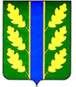 